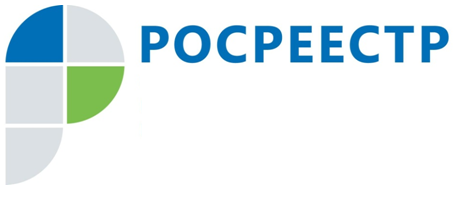 #РосреестрУступка прав по обязательствамРосреестр письмом от 08.08.2022 № 14-6768-ТГ/22 «О передаче прав и обязанностей по договору аренды земельного участка, находящегося в государственной или муниципальной собственности, заключенному по результатам торгов» рассмотрен вопрос о передаче прав и обязанностей по договору аренды земельного участка, находящегося в государственной или муниципальной собственности, заключенному по результатам торгов, передаче такого участка в субаренду – сообщил заместитель руководителя Управления Росреестра по Чеченской Республике Мовсар Мустаев.Так, по мнению Росреестра, запрет победителю торгов на уступку прав по обязательствам, возникшим из заключенного на торгах договора, если в соответствии с законом заключение договора возможно только путем проведения торгов, не распространяется на передачу арендатором этого участка в субаренду.Справочно: Ранее пунктом 7 статьи 448 Гражданского кодекса Российской Федерации в редакции Федерального закона от 08.03.2015 № 42-ФЗ "О внесении изменений в часть первую Гражданского кодекса Российской Федерации", действующей с 01.06.2015, был установлен запрет победителю торгов на уступку прав по обязательствам, возникшим из заключенного на торгах договора, если в соответствии с законом заключение договора возможно только путем проведения торгов; обязательства по такому договору должны быть исполнены победителем торгов лично, если иное не установлено законом.Заместитель руководителя Управления Росреестра по Чеченской РеспубликеА.Л. Шаипов